Subaru Forester lika bra investering som entusiastbilSubaru Forester håller värdet nästan lika bra som en renodlad entusiastbil. Det visar en undersökning som amerikanska bilhandlare låtit genomföra.Att Subaru har ett bra andrahandsvärde är inget nytt. Men att det skulle vara i klass med renodlade entusiastbilar var kanske inte lika känt. Amerikanska NADA (National Automobile Dealers Association) har låtit kartlägga värdeminskningen på marknadens bilar under det första året.Årets vinnare blev Corvette Stingray Coupé, som endast förlorade 15,3 procent under första året. På andra plats kommer Subaru Forester, som tappar 18,2 procent. Toyota Highlander la beslag på tredjeplatsen med 21,2 procent.I botten av listan återfinns småbilar som Mitsubishi Mirage (Space Star i Europa) och Fiat 500L, vars ägare förlorar nästan halva sin investering redan första året.Topp-femman1. Corvette Stingray Coupé 1LT	15,3 %2. Subaru Forester 2,5L		18,2 %3. Toyota Highlander LE 3,5	21,2 %4. Toyota 4Runner SR5 4,0	22,9 %5. Nissan Rogue S 2,5		26,9 %Botten-femman1. Mitsubishi Mirage DE 1,2	45,5 %2. Fiat 500L 1,4		44,7 %3. Kia Cadenza Premium 3,3L	43,5 %4. Chevrolet Impala LS 2,5	40,1 %5. Kia Forte sedan EX 2,0		38,2 %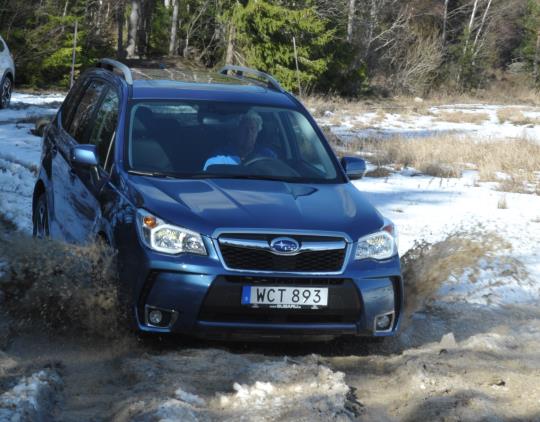 